مالاسمتهيئة الفصل الرابعتهيئة الفصل الرابعتهيئة الفصل الرابعإيجاد النسب المئوية ذهنيًّاإيجاد النسب المئوية ذهنيًّاإيجاد النسب المئوية ذهنيًّاالنسبة المئوية والتقدير استراتيجية حل المسألةالنسبة المئوية والتقدير استراتيجية حل المسألةالنسبة المئوية والتقدير استراتيجية حل المسألةاستراتيجية حل المسألةاستراتيجية حل المسألةاستراتيجية حل المسألةالجبر : المعادلة المئويةالجبر : المعادلة المئويةالجبر : المعادلة المئويةمالاسمحضورمشاركة واجبحضورمشاركة واجبحضورمشاركة واجبحضورمشاركة واجبحضورمشاركة واجب١٢٣٤٥٦٧٨٩١٠١١١٢١٣١٤١٥١٦١٧١٨١٩٢٠٢١٢٢مالاسمالتغير المئويالتغير المئويالتغير المئوياختبار الفصلاختبار الفصلاختبار الفصلتهيئة الفصل الخامستهيئة الفصل الخامستهيئة الفصل الخامسعلاقات الزوايا والمستقيماتعلاقات الزوايا والمستقيماتعلاقات الزوايا والمستقيماتتوسع : المثلثاتتوسع : المثلثاتتوسع : المثلثاتمالاسمحضورمشاركة واجبحضورمشاركة واجبحضورمشاركة واجبحضورمشاركة واجبحضورمشاركة واجب١٢٣٤٥٦٧٨٩١٠١١١٢١٣١٤١٥١٦١٧١٨١٩٢٠٢١٢٢مالاسماستراتيجية حل المسألةاستراتيجية حل المسألةاستراتيجية حل المسألةالمضلعات والزواياالمضلعات والزواياالمضلعات والزواياتطابق المضلعاتتطابق المضلعاتتطابق المضلعاتتوسع : استقصاء تطابق المثلثاتتوسع : استقصاء تطابق المثلثاتتوسع : استقصاء تطابق المثلثاتاختبار منتصف الفصلاختبار منتصف الفصلاختبار منتصف الفصلمالاسمحضورمشاركة واجبحضورمشاركة واجبحضورمشاركة واجبحضورمشاركة واجبحضورمشاركة واجب١٢٣٤٥٦٧٨٩١٠١١١٢١٣١٤١٥١٦١٧١٨١٩٢٠٢١٢٢مالاسمالتماثلالتماثلالتماثلالانعكاسالانعكاسالانعكاسالانسحابالانسحابالانسحابالدورانالدورانالدوراناختبار الفصلاختبار الفصلاختبار الفصلمالاسمحضورمشاركة واجبحضورمشاركة واجبحضورمشاركة واجبحضورمشاركة واجبحضورمشاركة واجب١٢٣٤٥٦٧٨٩١٠١١١٢١٣١٤١٥١٦١٧١٨١٩٢٠٢١٢٢مالاسمتهيئة الفصل السادستهيئة الفصل السادستهيئة الفصل السادساستراتيجية حل المسألةاستراتيجية حل المسألةاستراتيجية حل المسألةالمدرجات التكراريةالمدرجات التكراريةالمدرجات التكراريةتوسع : تمثيل البيانات بالمدرجات التكرارية توسع : تمثيل البيانات بالمدرجات التكرارية توسع : تمثيل البيانات بالمدرجات التكرارية القطاعات الدائريةالقطاعات الدائريةالقطاعات الدائريةمالاسمحضورمشاركة واجبحضورمشاركة واجبحضورمشاركة واجبحضورمشاركة واجبحضورمشاركة واجب١٢٣٤٥٦٧٨٩١٠١١١٢١٣١٤١٥١٦١٧١٨١٩٢٠٢١٢٢مالاسمتوسع : الخطوط والأعمدة والقطاعات الدائريةتوسع : الخطوط والأعمدة والقطاعات الدائريةتوسع : الخطوط والأعمدة والقطاعات الدائريةمقاييس النزعة المركزية والمدىمقاييس النزعة المركزية والمدىمقاييس النزعة المركزية والمدىتوسع : المتوسط والوسيط والمنوالتوسع : المتوسط والوسيط والمنوالتوسع : المتوسط والوسيط والمنوالاختبار منتصف الفصلاختبار منتصف الفصلاختبار منتصف الفصلمقاييس التشتتمقاييس التشتتمقاييس التشتتمالاسمحضورمشاركة واجبحضورمشاركة واجبحضورمشاركة واجبحضورمشاركة واجبحضورمشاركة واجب١٢٣٤٥٦٧٨٩١٠١١١٢١٣١٤١٥١٦١٧١٨١٩٢٠٢١٢٢مالاسمالتمثيل بالصندوق وطرفيهالتمثيل بالصندوق وطرفيهالتمثيل بالصندوق وطرفيهالتمثيل بالساق والورقةالتمثيل بالساق والورقةالتمثيل بالساق والورقةاختيار طريقة التمثيل المناسبةاختيار طريقة التمثيل المناسبةاختيار طريقة التمثيل المناسبةاختبار الفصلاختبار الفصلاختبار الفصلتهيئة الفصل السابعتهيئة الفصل السابعتهيئة الفصل السابعمالاسمحضورمشاركة واجبحضورمشاركة واجبحضورمشاركة واجبحضورمشاركة واجبحضورمشاركة واجب١٢٣٤٥٦٧٨٩١٠١١١٢١٣١٤١٥١٦١٧١٨١٩٢٠٢١٢٢مالاسمعد النواتجعد النواتجعد النواتجاحتمال الحوادث المركبةاحتمال الحوادث المركبةاحتمال الحوادث المركبةالاحتمال النظري والاحتمال التجريبيالاحتمال النظري والاحتمال التجريبيالاحتمال النظري والاحتمال التجريبياختبار منتصف الفصلاختبار منتصف الفصلاختبار منتصف الفصلاستراتيجية حل المسألةاستراتيجية حل المسألةاستراتيجية حل المسألةمالاسمحضورمشاركة واجبحضورمشاركة واجبحضورمشاركة واجبحضورمشاركة واجبحضورمشاركة واجب١٢٣٤٥٦٧٨٩١٠١١١٢١٣١٤١٥١٦١٧١٨١٩٢٠٢١٢٢مالاسماستعمال المعاينة في التنبؤاستعمال المعاينة في التنبؤاستعمال المعاينة في التنبؤاختبار الفصلاختبار الفصلاختبار الفصلمالاسمحضورمشاركة واجبحضورمشاركة واجبحضورمشاركة واجبحضورمشاركة واجبحضورمشاركة واجب١٢٣٤٥٦٧٨٩١٠١١١٢١٣١٤١٥١٦١٧١٨١٩٢٠٢١٢٢مالاسممالاسمحضورمشاركة واجبحضورمشاركة واجبحضورمشاركة واجبحضورمشاركة واجبحضورمشاركة واجب١٢٣٤٥٦٧٨٩١٠١١١٢١٣١٤١٥١٦١٧١٨١٩٢٠٢١٢٢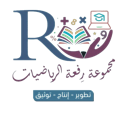 